GREENWOOD PUBLIC SCHOOL, ADITYAPURAM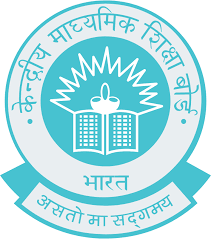 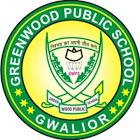 OUR MOTTO - DEVELOPMENT WITH DELIGHTDATESHEET FOR THE SECOND TERM EXAMINATION-(2023-24)CLASS (NURSERY / LKG / UKG)Most Important:-Clear all the dues before the exams.                                       Do not keep your child absent during exams.Send proper stationery during exams.Reporting Timings: 8:30 am sharp on all days.Result Declaration: 22nd March 2024. Timings:10:00am-12:00 noon.New Session commences : 28th March 2024. Timings: 7:30am – 1:30 pm.On non-exam days, the school will remain closed for children.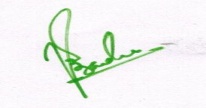 PrincipalGREENWOOD PUBLIC SCHOOL, ADITYAPURAMOUR MOTTO - DEVELOPMENT WITH DELIGHTDATESHEET FOR THE SECOND TERM EXAMINATION-(2023-24)CLASS (NURSERY / LKG / UKG)Most Important:-Clear all the dues before the exams.                                       Do not keep your child absent during exams.Send proper stationery during exams.Reporting Timings: 8:30 am sharp on all days.Result Declaration: 22nd March 2024. Timings:10:00am-12:00 noon.New Session commences : 28th March 2024. Timings: 7:30am – 1:30 pm.On non-exam days, the school will remain closed for children.PrincipalDATENURSERYLKGUKG01.03.2024FRIDAYEnglish (Oral+ Written)English (Oral+ Written)English  (Oral+ Written)05.03.2024TUESDAYHindi (Oral+ Written)Hindi (Oral+ Written)Hindi (Oral+ Written)07.03.2024THURSDAYMaths (Oral+ Written)Maths (Oral+ Written)EVS (Oral+ Written)11.03.2024MONDAYDrawing DrawingMaths  (Oral+ Written)13.03.2024WEDNESDAYGK (Oral)GK (Oral)Drawing + GK (Oral)DATENURSERYLKGUKG01.03.2024FRIDAYEnglish (Oral+ Written)English (Oral+ Written)English  (Oral+ Written)05.03.2024TUESDAYHindi (Oral+ Written)Hindi (Oral+ Written)Hindi (Oral+ Written)07.03.2024THURSDAYMaths (Oral+ Written)Maths (Oral+ Written)EVS (Oral+ Written)11.03.2024MONDAYDrawing DrawingMaths  (Oral+ Written)13.03.2024WEDNESDAYGK (Oral)GK (Oral)Drawing + GK (Oral)